PROGRAMMASEEYOUSOUND 9 International Music Film Festival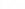 dal 24 febbraio al 2 marzo 2023 - TorinoMERCOLEDÌ 22 FEBBRAIOOre 18.00 – Recontemporary
OPENING The Sun Has No Shadow _ Rebecca Salvadori ExhibitionVENERDÌ 24 FEBBRAIOOre 18.00 – Cinema Teatro Maffei - Ingresso gratuito
7INCH EXPERIMENTA:
DAYMARE di Valérian Wetzel (Francia, 2021,16’46’’)
POUM POUM! di Damien Tran (Germania, 2021,5’30’’) - Anteprima italiana
THE SPIRAL di Maria Silvia Esteve (Argentina, 2022, 20’) - Anteprima italiana
SENSEMAYÁ di Colectivo Los Ingràvidos (Messico, 2021, 7’) - Anteprima italiana
FANTASMA di Donato Sansone (Italia, 2022, 0'45") - Alla presenza di Donato Sansone
EPIDEMIA di Kristjan Holm (Estonia, 2021, 7’) - Anteprima italianaOre 20.30 – Cinema Massimo – sala Cabiria 1
Into The Groove / Inaugurazione SYS8
SEQUENZE PARALLELE live
A seguire
TCHAIKOVSKY’S WIFE di Kirill Serebrennikov (Russia, 2022, 143’) – Anteprima italiana 
Alla presenza della distribuzione italianaOre 23.00 - Cafè des Arts - ingresso gratuito
AFTER FESTIVALSABATO 25 FEBBRAIOOre 13.00 – 19.00 – Mole Antonelliana
Ingresso con abbonamento SYS o biglietto Museo del Cinema
DANCE VR CORNER @SYS 2023 Selezione di film VR a 360°a cura di COORPIOre 15.30 – Cinema Massimo – sala Soldati 3
Soundies – Yana - JUNE (Repubblica Ceca, 2022, 4,25’’) regia di Magdalena Zielinska 
7inch – FIRST WORK, THAN PLAY di Brenda Lien (Germania, 2022, 20') - Anteprima italiana
Long Play Feature – SONNE di Kurdwin Ayub (Austria, 2022, 87’)Ore 15.45 – Cinema Massimo – sala Cabiria 1
Soundies – C'mon Tigre – TWIST INTO ANY SHAPE  (Italia, 2022, 3’21’’) regia di Donato Sansone e Marco Molinelli
7inch – TURNING MAN, 81 RPM di Robin Trouillet (Germania, 2021, 14') – Anteprima italiana
Long Play Doc – KARAOKE PARADISE di Einari Paakkanen (Finlandia, 2022, 72') – Anteprima italianaOre 18.00 – Cinema Massimo – sala Cabiria 1
Into The Groove – INFERNÒT. VIAGGIO NELLA MUSICA FOLK di Elia Romanelli (Italia, 2023, 63') – Anteprima mondiale. Alla presenza del regista e dei protagonisti
A seguire live di Alessia Tondo e Gabriele AmbrogioOre 18.00 – Cinema Massimo – sala Soldati 3
Sondies – Black Midi – SUGAR/TZU (Regno Unito, 2022, 3’54’’) regia di Noel Paul
Long Play Doc – CAN AND ME di Michael P. Aust, Tessa Knapp (Germania, 2022, 85') -  Anteprima italiana. Alla presenza del co-regista Michael P. AustOre 20.15 – Cinema Massimo – sala Cabiria 1
7inch – ECCE di Margherita Premuroso (Italia, 2022, 7’)
Rising Sound – CESÁRIA ÉVORA di Ana Sofia Fonseca (Portogallo, 2022, 94’) 
Anteprima regionale. Alla presenza della regista Ore 20.15 – Cinema Massimo – sala Soldati 3
Soundies - The Comet Is Coming – TECHNICOLOR (Regno Unito, 2022, 3’42’’) regia di Charlie Robins
7inch – DREAM DIVER di Jonas Bang (2022, Danimarca, 8') – Anteprima italiana
Long Play Feature – ZILLION di Robin Pront (Belgio/Paesi Bassi, 2022, 138’) – 
Anteprima italiana. Alla presenza del registaOre 22.00 – Cinema Massimo – sala Cabiria 1
Soundies – Perceive Reality A/V di KHOMPA feat. AKASHAOre 22.30 – 3.00 - Magazzino sul Po - ingresso gratuito con tessera ARCI
AFROBAILE NIGHT Dj set di Damonji e Celeste Mariposa 
RISING SOUND - Music is the weapon // After party del film Cesária Évora 
In collaborazione con CreativAfrica / Renken Onlus, Magazzino sul Po e Salgari RecordsDOMENICA 26 FEBBRAIOOre 13.00 – 19.00 – Mole Antonelliana
Ingresso con abbonamento SYS o con biglietto Museo del Cinema
DANCE VR CORNER @SYS 2023 Selezione di film VR a 360° a cura di COORPIOre 15.00 – Cinema Massimo – sala Cabiria 1
Soundies – Lorn - ENTROPYYY (Stati Uniti, 2022, 5’) regia di Sagans
7inch – SHELLS di Marie-Magdalena Kochová (Repubblica Ceca, 2022, 9’) - Anteprima italiana
Long Play Feature – NEPTUNE FROST di Saul Williams, Anisia Uzeyman (Stati Uniti/Ruanda/Franci/Canada, 2021, 105’)Ore 15.15 – Cinema Massimo – sala Soldati 3
Soundies – Guitarricadelafuente – A CARTA CABAL (Spagna, 2022, 4’53’’) regia di Pau Carreté 
Long Play Doc – MIUCHA, THE VOICE OF BOSSA NOVA di Liliane Mutti, Daniel Zarvos (Brasile/Francia/Stati Uniti, 2022, 98') – Anteprima italianaOre 17.30 – Cinema Massimo – sala Cabiria 1
Long Play Doc – WHAT YOU COULD NOT VISUALIZE di Marco Porsia (Canada, 2022, 94') - Anteprima italiana - Alla presenza del regista
A seguire LIVE Rema-Rema e LarsenOre 17.30 – Cinema Massimo – sala Soldati 3
Soundies – De.Ville – WATER (Canada, 2021, 4’08”) regia di Jean-Vital Joliat
Long Play Feature – THE ORDINARIES di Sophie Linnenbaum (Germania, 2022, 120’)Ore 20.00 – Cinema Massimo – sala Cabiria 1
Soundies – Qonyratbay Fam – MEMO (Kazakistan, 2022, 10’15”) regia di Aitore Zholdaskali
Rising Sound – EL KAISER DE LA ATLANTIDA di Sebastián Alfie (Argentina/Spagna, 2022, 77’) – Anteprima italiana - Alla presenza del registaOre 20.15 – Cinema Massimo – sala Soldati 3
Into the Groove – LES GOÛTS ET LES COULEURS – NOT MY TIPE di Michel Leclerc (Francia, 2022, 110’) - Anteprima italiana.Ore 21.45 – Cinema Massimo – sala Cabiria 1
Ever.ravE A/V di Gianluca Iadema | Anteprima assolutaOre 22.30 - Cafè des Arts - ingresso gratuito
NEW WAVE DISSOLUTION Dj set di Chiara Colli
LP DOC // After party del film What you could not visualize
LUNEDÌ 27 FEBBRAIOOre 15.45 – Cinema Massimo – sala Soldati 3
Soundies – Disturbed – BAD MAN (Stati Uniti, 2022, 3’22”) regia di Tristan Holmes 
7inch – BUTCH UP! di Yu-Jin Lee (Corea del Sud, 2022, 11’53’’) - Anteprima italiana
Long Play Doc – CAN AND ME di Michael P. Aust, Tessa Knapp (Germania, 2022, 85')

Ore 16.00 – Cinema Massimo – sala Cabiria 1
Soundies – Caterina Barbieri – BROKEN MELODY (Italia, 2022, 4’59”)regia di Iacopo Carapelli 
7inch – LORI – MELANCHOLY OF MY MOTHER’S LULLABIES di Abinash Bikram Shah (Nepal, 2022, 14’) - Anteprima italiana
Long Play Feature – SONNE di Kurdwin Ayub (Austria, 2022, 87’)Ore 17.45 – Cinema Massimo – sala Soldati 3
7inch – THE SPIRAL di Maria Silvia Esteve (Argentina, 2022, 20')
Long Play Feature – COUNTRY GOLD di Mickey Reece (Stati Uniti, 2022, 84’) – Anteprima italianaOre 18.45 – Cinema Massimo – sala Cabiria 1
Long Play Doc – IL MONDO E' TROPPO PER ME di Vania Cauzillo (Italia, 2022, 62') – Anteprima mondiale. Alla presenza della regista
A seguire LIVE Roberto Angelini/Rodrigo D'ErasmoOre 20.00 – Cinema Massimo – sala Soldati 3 - Ingresso gratuito
7inch – THE SILENT ECHO (16') | ONCE YOU POP (16') |  THE RECORD (8') | THE DELAY (16')
Alla presenza di Mattia Napoli, regista di The DelayOre 21.00 – Cinema Massimo – sala Cabiria 1
Into the Groove – RAGEEN VOL.1 - OKIEES – live (90') con la straordinaria partecipazione di Pippo DelbonoOre 21.15 – Cinema Massimo – sala Soldati 3
Soundies – Jean Michel Blais – PASSEPIED (Canada, 2022, 3’52”) regia di Adrian Villagomez 
Rising Sound – LOVE, DEUTSCHMARKS AND DEATH di Cem Kaya (Germania, 2022, 96’) – Anteprima Italiana Ore 21.30 - Cafè des Arts - ingresso gratuito
SABRINA MOGENTALE Live
Cantante e interprete brasiliana Samba, Bossa Nova, Choro, Forró
MARTEDÌ 28 FEBBRAIOOre 15.45 – Cinema Massimo – sala Soldati 
7inch – THE DELAY di Mattia Napoli (Italia, 2022, 16')
Long Play Doc – IL MONDO E' TROPPO PER ME di Vania Cauzillo (Italia, 2022, 62')Ore 16.00 – Cinema Massimo – sala Cabiria 1
Long Play Feature – THE ORDINARIES di Sophie Linnenbaum (Germania, 2022, 120’)Ore 17.30 – Cinema Massimo – sala Soldati 3
Soundies – Miraclis – SCIENTER (Cile, 2022, 3’52’’) regia di Santiago Posada 
Into the Groove – SUMMER (LETO) di Kirill Serebrennikov (Russia, 2018,128’) Ore 18.45 – Cinema Massimo – sala Cabiria 1
Into the Groove – MISSION DIVERSITY #itsallaboutlove (2023, Italia, 20’) edito da Ludovica De Santis - Anteprima assoluta
Into the Groove – SNODI - 50% Scienza 50% Arte di Vieri Brini e Alessandro Zorio (Italia, 2022, 15'). Alla presenza dei registi
A seguire LIVE GnuQuartetOre 20.00 – Cinema Massimo – sala Soldati 3 – Ingresso gratuito
7inch – DON’T GO WHERE I CAN’T FIND YOU (20') | THE DAY THE RHYTHM WENT AWAY (11') |  SHELLS (9') | BUTCH UP! (12') | DREAM DIVER (8’)

Ore 20.30 – Cinema Massimo – sala Cabiria 1
Into the Groove – MEET ME IN THE BATHROOM di Will Lovelace, Dylan Southern (Stati Uniti, 2022, 105’)
A seguire LIVE The WendsOre 21.15 – Cinema Massimo – sala Soldati 3
Soundies – Son Lux – UNDERTOW (Stati Uniti, 2022, 7’04”) regia di Alex Cook 
Rising Sound – AND STILL I SING di Fazila Amiri  (Canada, 2022, 90’) Ore 22.30 - Cafè des Arts - ingresso gratuito
GOOD GROOVES dj-set di Luis Soulful
rhythm and blues, soul, popcorn, boogaloo, jazz, latin, exotica and more

MERCOLEDÌ 1 MARZOOre 15.30 – Cinema Massimo – sala Cabiria 1
Soundies – Woodkid – REACTOR (Francia, 2022, 4’30’’) regia di Saad Moosajee 
7inch – THE DAY THE RHYTHM WENT AWAY di Chai Hong Cheng (Singapore, 2021, 9’27’’) - Long Play Doc – WHAT YOU COULD NOT VISUALIZE di Marco Porsia (Canada, 2022, 94')Ore 15.45 – Cinema Massimo – sala Soldati 3
Soundies – RIMON - 20/20 (Belgio, 2022, 5’59”) diretto da Bleunuit  
7inch – THE SILENT ECHO di Suman Sen (India, Bangladesh, Nepal, Francia, 2021, 16’)
Long Play Feature – COUNTRY GOLD di Mickey Reece (Stati Uniti, 2022, 84’) Ore 18.00 – Cinema Massimo – sala Cabiria 1
Soundies – Flavien Berger – D'ICI LÀ (Francia, 2022, 3’38”) regia di Robin Lachenal 
7inch – THE RECORD di Jonathan Laskar (Svizzera, 2022, Svizzera)
Long Play Feature – ZILLION di Robin Pront (Belgio/Paesi Bassi, 2022, 138’) Ore 18,00 – Cinema Massimo – sala Soldati 3
Soundies – Stephan Moccio – HALSTON (Canada, 2022, UK, 5’15’’) regia di Joao Retorta 
Long Play Doc – MIUCHA, THE VOICE OF BOSSA NOVA di Liliane Mutti, Daniel Zarvos
(Brasile/Franci/Stati Uniti, 2022, 98')Ore 20.00 – Cinema Massimo – sala Soldati 3 - Ingresso gratuito
7inch – Slot CORTI 3
FIRST WORK, THAN PLAY (20’) | LORI. MELANCHOLY OF MY MOTHER’S LULLABIES (14’) | TURNING MAN – 81RPM (14’) | ECCE (7’)

Ore 21.00 – Cinema Massimo – sala Soldati 3
Rising Sound – THE SECOND SUMMER OF LOVE (serie) (136’) 
INTO A SPACE OF LOVE di Wu Tsang, (2018, 25’) | EVERYBODY IN THE PLACE: AN INCOMPLETE HISTORY OF BRITAIN 1984-1992 di Jeremy (2018, 61’) | DISTANT PLANET – THE SIX CHAPTERS OF SIMONA di Josh Blaaberg (2018, 28’) | BLACK TO TECHNO di Jenn Nkiru (2019, 20’)Ore 21.15 – Cinema Massimo – sala Cabiria 1
Into the Groove – NOTHING COMPARES di Kathryn Ferguson (Regno Unito, 2022, 106’) Ore 21.00 – Cinema Teatro Maffei – Ingresso 5€
FREQUENCIES - Esibizione finalisti e premiazione
A seguire
Davide Broggini e Giovanni Corgiat sonorizzano Tenshi no tamago (天使のたまご) - L’uovo dell’angelo di Mamoru OshiOre 22.30 - Cafè des Arts - ingresso gratuito
ONDA NUEVA bossanova party Dj set di Dr.NO
LP DOC // After party del film Miucha, the voice of bossanova 
GIOVEDÌ 2 MARZOOre 16.00 – Cinema Massimo – sala Cabiria 1
Soundies – Axel Boman feat. Man Tear & Inre Frid – OUT SAILING (Svezia, 2022, 5’) regia di Adam Chitayat
7inch – ONCE YOU POP di Kevin Castellano, Edu Hirshfeld (Spagna, 2021, 16’33’’)
Long Play Doc – KARAOKE PARADISE di Einari Paakkanen (Finlandia, 2022, 72') Ore 16.00 – Cinema Massimo – sala Soldati 3
Soundies – Max Cooper – EXOTIC CONTENTS regia di Xander Steenbrugge (Belgio, 2022, 5’54”)
Long Play Feature – NEPTUNE FROST di Saul Williams, Anisia Uzeyman (Stati Uniti/Ruanda/Francia/Canada, 2021, 105’)Ore 17.45 – Cinema Massimo – sala Cabiria 1
Into the Groove – HAPPY BIRTHDAY di Giorgio Ferrero (Italia, 2022, 20’)
Into the Groove – IN THE COURT OF THE CRIMSON KING: KING CRIMSON AT 50 di Toby Amies (Regno Unito, 2022, 86’) 
Alla presenza del regista Giorgio Ferrero, regista di Happy BirthdayOre 18.15 – Cinema Massimo – sala Soldati 3 
Into the Groove – VENTO SPORCO di Bibi Bozzato e Giorgio Bombieri (Italia, 2022, 15’) - Anteprima mondiale 
Into the Groove – GETTING IT BACK: THE STORY OF CYMANDE di Tim MacKenzie-Smith (2022, UK, 89’) - Anteprima italiana 
Alla presenza dei distributori di Vento sporcoOre 20.00 – Cinema Massimo – sala Cabiria 1 - Ingresso gratuito
PREMIAZIONE SYS 9 a seguire NICCOLÒ PICCINNI LiveOre 21.00 – Cinema Massimo – sala Cabiria 1
Into the Groove – FILM A SORPRESAOre 21.15 – Cinema Massimo – sala Soldati 3
Soundies – Jeshi – GENERATION (Regno Unito, 2022, 3’54’’) regia di Brock Neal Roberts 
Rising Sound – THE NIGHT JAMES BROWN SAVED BOSTON di David Leaf (Stati Uniti, 2008, 75’)Ore 23.00 - Spazio Musa - ingresso up to you
SEEYOUSOUNDSYSTEM // Seeyousound 9 closing party